SummarisingWhat is summarising? It is a process of condensing or shortening a written text while preserving its overall meaning.A summary:Is made up of a complete textinvolves extracting a key point from a source text then turning it into an abbreviated version of the original that is stated in your wordsincludes references from the original sourceReasons for summarising:To demonstrate your understanding of your reading To establish ideas you will discuss in your writing To inform your readers who might not have read the original text you are summarising To support an idea you are discussing in your work A good summary should:offer a balanced coverage of all the main points in the original text make the key points of the original clear be written in your own words as far as possible and not rely on too many phrases lifted from the originalgenerally avoid using exactly the same sentence structure as the original not overemphasise (or even underemphasise) any of the original points not include any extra information which is not in the text you are summarising not include details of secondary importance not include examples be shorter than the original text and must be referencedHow to summarise effectivelyRead the original text until you understand it fullyMake notes of the main points in your own wordsWrite your summary from your notes without reference to the originalCheck your version against the original to ensure that you have covered the content and meaningIf you have included some of the original text in your summary, put quotation marks around itInclude the citation. If you incorporate material from other sources into your own text, through summary, paraphrase or quotation, you must cite the source material. Failure to do this is to commit plagiarism. 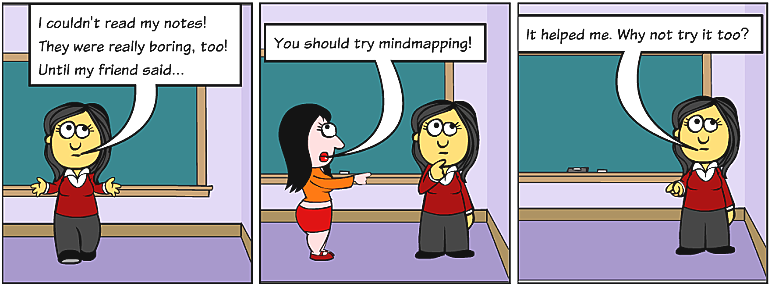 